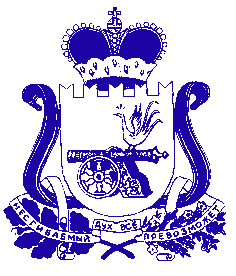 Администрация БЕЛЕНИНСКОГО СЕЛЬСКОГО ПОСЕЛЕНИЯ  СафоновскОГО районА Смоленской областиПОСТАНОВЛЕНИЕот 05.03.2022 г.                                                                                                           № 17/1О внесении изменений в Административный регламентпредоставления Администрацией Беленинского сельского поселения Сафоновского района Смоленской области муниципальной услуги «Оформление документов на обмен жилымипомещениями муниципального жилищного фонда, предоставленными подоговорам социального найма» (утв. постановлением АдминистрацииБеленинского сельского поселения Сафоновского района Смоленской области от 27.03.2018 № 33) В соответствии с Федеральным законом от 27.07.2010 № 210-ФЗ «Об организации предоставления государственных и муниципальных услуг», постановлением Администрации Беленинского сельского поселения «Об утверждении порядка разработки и утверждения административных регламентов предоставления муниципальных услуг», руководствуясь Уставом Беленинского сельского поселения Сафоновского района Смоленской области, Администрация Беленинского сельского поселения Сафоновского района Смоленской областиПОСТАНОВЛЯЕТ:1. Внести в Административный регламент, предоставления Администрацией Беленинского сельского поселения Сафоновского района Смоленской области муниципальной услуги «Оформление документов на обмен жилыми помещениями муниципального жилищного фонда, предоставленными по договорам социального найма», утвержденный постановлением Администрации Беленинского сельского поселения Сафоновского района Смоленской области от 27.03.2018 № 33 следующие изменения:- подпункт 3 пункта 2.6.1. исключить.2.  Настоящее постановление считать неотъемлемой частью постановления от 27.03.2018 № 33 «Об утверждении Административного регламента предоставления Администрацией Беленинского сельского поселения Сафоновского района Смоленской области муниципальной услуги «Оформление документов на обмен жилыми помещениями муниципального жилищного фонда, предоставленными подоговорам социального найма».         3.  Постановление подлежит размещению на официальном сайте Администрации Беленинского сельского поселения Сафоновского района Смоленской области в информационно-телекоммуникационной сети «Интернет».Глава муниципального образованияБеленинского сельского поселения Сафоновского района Смоленской области                                            Л.В. Петрик